Departamento de Vivienda y Asuntos Comunitarios de TexasPrograma de Centros de Autoayuda para Colonias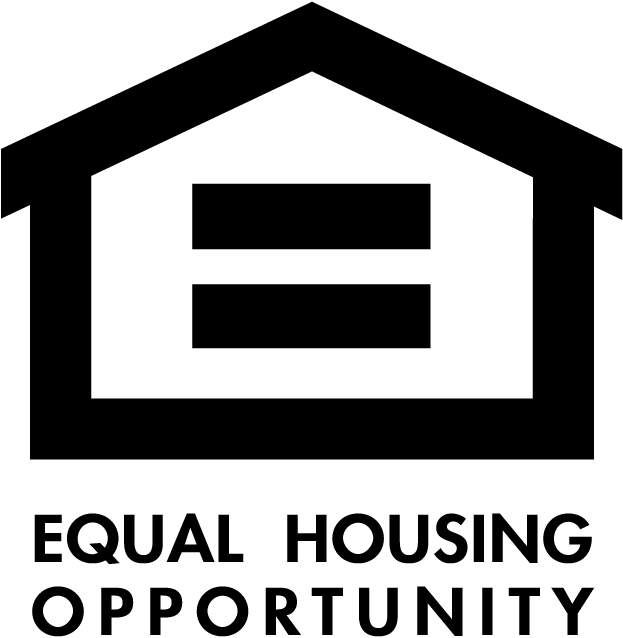 Es necesario presentar este formulario además de la solicitud de admisión de gestión y cumplimiento de cartera del Departamento. El propietario que solicite asistencia de vivienda del Programa de Centros de Autoayuda para Colonias debe enviar ambos formularios.Propietario de vivienda: Dirección:Colonia:	Condado:Cantidad de familiares que viven en el hogar:	Masculino: 	Femenino: Raza de la cabeza de grupo familiarBlanco	AsiáticoNativo de Hawái/otra isla del Pacífico	Negro/afroamericano y blanco 
Indio americano/nativo de Alaska y negro/afroamericano	Negro/afroamericanoIndio americano/nativo de Alaska	Asiático y blancoIndio americano/nativo de Alaska y blanco	Otras razas múltiplesOrigen étnico de la cabeza de grupo familiarHispano: una persona de Cuba, México, Puerto Rico, Sur o Centroamérica, o de otra cultura u origen español, independientemente de la raza.  Términos como "latino" o "de origen español" se aplican a esta categoría.No hispano: una persona que no es de México, Cuba, Puerto Rico, Sur o Centroamérica, o de otra cultura u origen español, independientemente de la raza.Información de la propiedad¿Sus impuestos a la propiedad están al día?	¿Tiene seguro de propiedad? ¿Cuánto debe de su propiedad y de su vivienda?	¿En qué año se construyó su vivienda?Título de propiedad	Certificado de garantía	Título de pleno dominio	Propiedad vitalicia	Arrendamiento a 99 años¿En qué tipos específicos de asistencia está interesado?¿Cómo se enteró del Programa de Centros de Autoayuda para Colonias?Certificación de propietarioYo,	, certifico por la presente que la información anterior es exacta.  		También autorizo al Centro de Autoayuda para Coloniasy a un inspector externo para que realicen una evaluación de mi hogar y propiedad como parte de la elegibilidad del programa.Firma:	Fecha:Formulario 3. Suplemento de la solicitud de registro	Página 1 de 11 de noviembre de 2011